台北和平基督長老教會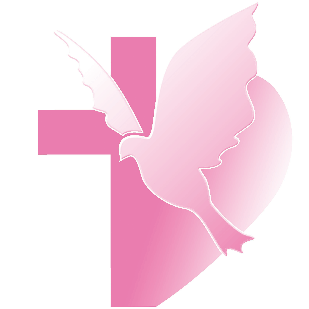 【根植於基督—謹慎來建造】(華語)【釘根佇基督—謹慎來起造】(台語)北區大專奉獻主日禮拜程序【講道大綱】引言：老虎與獅子比較II. 聖經中的獅子 (Lion in Bible)1. 獅子乃百獸之王 (箴30:30; 箴20:2)2. 君王用獅懲罪犯 (但6:12; 提後4:17)3. 上主用獅子審判 (王上13:26; 王下17:26)4. 殺死獅子的猛漢 (士14:6-7; 撒上17:35; 撒下23:20)III. 獅子預像君王 (Lion as Type of King)1. 雅各對猶大的祝福 (創49:9-10)2. 巴蘭對以色列預言 (民24:9)3. 耶和華吼叫如獅子 (何11:10)4. 主耶穌是猶大之獅 (啟5:5)IV. 屬靈的功課 (Spiritual Lessons)1. 聖經預像兩極化 (何11:10; 彼前5:8; 太13:33; 林前5:7)2. 神羔羊到猶大獅 (啟5:5-6; 約1:29)3. 魔鬼如吼叫獅子 (彼前5:8; 雅4:7)4. 學習獅子的態度 (書1:9; 提前6:12)V. 結論：義人膽壯如獅子 (箴28:1)【默想】老虎與獅子有何差異呢？神羔羊與猶大獅的關係？我們如何膽壯如獅子呢？【金句】惡人雖無人追趕也逃跑；義人卻膽壯像獅子。(箴28:1)【本週樂活讀經進度】【重要事工消息】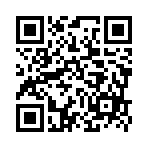 代表本主日有聚會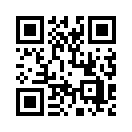 一、前言：值得讀的一本書弟兄姊妹，平安!我曾讀過一本很有趣的書《舊約奇女子》，作者提到《創世記》描述上帝在創世之際，其創造之工要一直到人被創造出來後才畫上終點。作者又說到創世記第一章上帝造人的過程與創造天地萬物時一樣，攏是尚簡單、點到為止。但是，到了《創世記》第二章，經文則又從另一個角度，用全章來詳細描寫上帝創造人的細節。從《創世記》第二章8-20節，聖經作者鋪陳出一個暗示：被上帝以泥塑成、吹入上帝氣息的人，雖然上帝將之安置在天堂一般的伊甸園，但他仍然以寂寞、身旁無幫助者的不完備狀態來存在於世。到了創世記二章21-24節，經文則進一步描述上帝創造女人的細節；例如：上帝使人沉睡，再趁機拿下他的一根肋骨，合上肉後，用那根肋骨造了「女人」(參考創2：21-23)。作者稱，從《創世記》編輯者的編輯手法，我們可以看出其中的深意，即：上帝創造的歷程是到「創造人」才結束，並且還是要直到上帝造出「女人」之後，「上帝創世之工」才是真正的完成！作者由此下了一個斬釘截鐵的定論：「沒女人不成世界」。作者的提醒這個結論其實也在提醒我們：男人與女人在上帝的創造中都具有深奧的地位和意義，都應該在各自的性別、身份與專長中共融與貢獻專長，這樣子的教會才能是兩性彼此補足、相互合作之整全教會。在「婦女主日」的今天，我們要將眼光聚焦在教會中佔二分之一強的性別：女人身上。她們是我們的母親、我們的姊妹，我們要從她們中的一位來認識、並體會上帝的憐憫與看顧。二、經文背景介紹這位女子之前，我們先來看今天所讀的經文和其背景。關於《士師記》，曾有學者這麼定義它：「人類歷史的縮影；描述人間成敗的故事」，甚至進一步指出這個人間縮影可用一句話來形容，即：「上帝子民的妥協與失敗」。可不是嗎？從《士師記》中，我們看到以色列不斷重複著「罪惡的循環」：不以上帝為王、不遵行上帝的旨意；卻與敵人一再的妥協。尤有甚之，綜看士師們的故事，我們還不得不發出「一代不如一代」的喟嘆。《士師記》十三章~十六章記載最後一位；也可能是我們最為熟知的一位士師；參孫的故事。十三章一開始，作者又一次提起士師記的世界中，那悲哀的循環模式：「以色列人又得罪上主，上主就讓非利士人統治他們…」(士13：1)。不過，更讓我們吃驚的事是；在這個受苦的時代中，以色列人竟然連向上帝發出求救的一絲企圖都沒有。甚至我們還看見以色列人對於非利士人的統治和脅迫，竟然表現出心甘情願的認可(參考士15：11「…難道你不曉得非利士人是我們的統治者嗎？」「非利士人管轄咱，你呣知嗎？」)，這個發現令我們驚覺到台灣人民在被殖民的過程中，被培養出來的奴性，與士師記所記述的景況：甘心讓非利士人統治；寧願當個刀俎下的魚肉也不以為意的以色列人之處境，竟有相同的荒謬與可悲之處。三、黑暗世代的微光在如此可悲的時代中，我們從一位默默無名的女子身上，看到一絲微光隱然出現在驚人的可怖暗世之中。這位女子，作者以「有一個但支族的人，名叫瑪挪亞，住在瑣拉城。他的妻子不能生育，沒有孩子」(士13：2)這句話來介紹她的出場。從作者簡單的介紹，我們知道這位無名女子顯然不是出身佇一個顯耀的家族，再者，沒有娘家顯赫背景支持的她，閣是一個不能生育、沒有孩子的人妻。在以「生養眾多」是因為得到上帝賜福的古代社會裡，我們可以想得到一個不能生育的女子是要背著多麼沉重的重擔啊！①她或許會被人在背後議論：伊是因為行為悖逆神，以致遭受不育之懲罰的女子。②也有可能她會因為不能傳宗接代的關係，就給丈夫冷淡對待、地位降低、甚至是拋棄…等不堪的際遇。但，她卻在這個一般女人「無法承受之重擔」中，用行動展現出她對上帝話語的不變信心；和注目擒住上帝的堅定。上帝出人意料的揀選從士師記作者的描述，我們可以知道這一個名字沒被提及的婦人，比起當代以色列人與上帝的疏離，她與上帝有真親近的關係。身為上帝的子民，她專注聽從上帝的吩咐，在上帝使者向她顯現之後，她便過著有別於當代以色列人的生活；也就是「自甘於為人所奴役、視上帝要求於無睹」的自我毀滅之生活方式。從經文中我們看見，上帝的使者向她顯現，並指示她「要小心，淡酒和烈酒都不可喝，也不可吃禮儀上定為不潔淨的東西，因為你要生一個兒子。孩子出生後，不可剃他的頭髮，因為他一出生就要獻給上帝作離俗人…」(士13：4-5)。在這麼奇妙的時刻，她將使者所指示的話語一字一句的謹記於心，並向她的丈夫一五一十的忠實轉述上帝使者的預告。因此，她的丈夫瑪挪亞開口向上帝禱告；懇求那位宣達上帝旨意的神人回來，並教導他們這對膝下無子的夫妻，應如何教導那將要出生的孩子。(士13：9)。從這段經文中，我們看見一個很有趣的現象；每一次上帝的使者宣告救恩即將來臨的時刻，瑪挪亞卻總是不在場。但瑪挪亞的妻子顯然是很懂得夫妻之間的相互尊重之道。所以當上帝使者又向她顯現時，隨即跑去把丈夫帶到使者面前，讓瑪挪亞可以當面問出內心的疑惑(士13：10-12)。同時，在這段經文我們也看見一個很奇特的事實，在那個登記人口總數時，「婦女與孩童」都不列入在數的古代社會裡，上帝在宣達他的旨意時，對象竟然是當時在社會和家庭中，地位都屬於次等的婦女。這樣的事實可以說大大翻轉了當代父權社會，視女人為附屬物的歧視觀點。看到此，我們不得不感嘆：上帝的揀選，真的大大超乎人的智慧與想像之外！兩性非競爭關係，乃是體貼與合作接下去，我們看見上帝使者回答了瑪挪亞的疑問後，瑪挪亞仍然不識這位使者的身分，直到使者回答：「何必問我的名字呢？那是奇妙的名」；並在瑪挪亞獻祭給上帝的火焰中升天後，瑪挪亞才恍然大悟使者的身分(士13：17-20)。故事繼續進展，我們看瑪挪亞說了一句話：「我們一定會死，因為我們看見了上帝。」當瑪挪亞認識到跟他面對面的乃是上帝時，他顯示出的驚懼與他妻子的堅定信心成了極大的對比。從他妻子的回應，我們也看見了她對丈夫的尊重與勸慰(「耶和華若欲互咱死，的確無對咱的手接納燒祭及素祭，閣無將諸個一切的事指示咱，此霎也無將這事給咱講。」士13：23)。與丈夫同走人生路的她，在上帝使者向她說出恩典應許時；她積極與丈夫分享她的看見，讓瑪挪亞參與其中。當她的丈夫疑惑甚至心生畏懼之時，她更是同理丈夫的感受、溫言安慰。這一個溫惠賢良的女子，有智慧、有膽識、又懂得尊重別人。當她承受榮耀上帝的賜與時，她想的不是自己的委屈、不孕的羞恥終於可以除去了。她更希望在整個事件中，她和她的丈夫可以一起面對；並同享上帝親自賞賜的恩典憐憫。這個事件互咱看見一個兩性合作、互相體諒、在信仰道路上互相攙扶的美麗圖像。四、結語從今天所讀的經文，我們處處看見上帝恩典的痕跡。首先，我們看見這是一個連呼救聲都難以聽見的世代。但是，上帝在如此冷漠、被動而無助的世界裡，主動伸出救恩的援手。再者，我們又一次體會上帝的意念高過人的所求所想(參以賽亞書55：9)，他的揀選往往超乎世俗標準、規範。他興起拯救的手，但這個拯救的根源卻落在一個沒沒無聞的小卒：瑪挪亞家裡，甚至上帝還將這個拯救的好消息，直接告知一個沒有名字的、社會地位遠低於男人的婦人。第三，我們在士師記13章，看到一個很重要的提醒，上帝的恩典從來就是兩性一起承受。上帝的眷顧沒有因為性別的因素而厚此薄彼，更重要的是，在這段經文中，瑪挪亞和他的妻子讓我們看見：在這個世界，兩性的關係應該是分享、體諒和彼此協助的。(例子)上帝使者向瑪挪亞的妻說出恩典的預言後，她馬上跑回家跟丈夫分享好消息。從瑪挪亞向上帝禱告：「教我們怎樣待將要出生的孩子」(士13：8)的話，我們體會到瑪挪亞打算要與妻子共同分擔撫育孩子的責任。當瑪挪亞認知自己見到上帝，以為就要死去時，他的妻子馬上從她自己所體會的信仰經驗來安慰瑪挪亞，讓瑪挪亞從沮喪、恐懼的漩渦中脫身。我們可以說上帝的拯救，就是從這個無名的女子開始的！最後，上帝的眷顧恩澤任何與上帝親近的人，甚至是一個無名的女子。沒有名字的女子，接受了上帝的邀請並與他同行，這個無名、無勢、生活有遺憾的女子，因而變成「使他人因她得福」的最佳詮釋了！我們的主耶穌的救恩也是如此地奇妙臨到世人，他在世的時候，也讓許多婦女跟隨他，甚至讓婦女成為見證他復活的第一批門徒。教會要認清，婦女也要自覺，婦女一直是；也應當是基督教會重要的成員。懇求上帝大能臨到每一位在信仰的道路上努力精進的兄姊身上，讓人都能從我們每一個人，特別是婦女的身上看見上帝恩典的痕跡。以此和兄姊們共勉。第一堂禮拜講 道：蔡茂堂牧師講 道：蔡茂堂牧師第二堂禮拜講 道： 講 道： 講 道： 講 道： 蔡茂堂牧師蔡茂堂牧師司 會：林瑜琳長老司 會：林瑜琳長老司 會：司 會：司 會：司 會：林純純執事林純純執事司 琴：傅瑋俐姊妹司 琴：傅瑋俐姊妹司 琴：司 琴：司 琴：司 琴：邱淑貞牧師邱淑貞牧師領 詩：領 詩：領 詩：領 詩：許哲誠弟兄許哲誠弟兄同心歌頌預備心敬拜上帝預備心敬拜上帝預備心敬拜上帝預備心敬拜上帝預備心敬拜上帝預備心敬拜上帝會眾會眾會眾序樂安靜等候神安靜等候神安靜等候神安靜等候神安靜等候神安靜等候神司琴司琴司琴宣召司會司會司會聖詩第一堂(華) 新聖詩 第20首「聖父高居在天上」(華) 新聖詩 第20首「聖父高居在天上」(華) 新聖詩 第20首「聖父高居在天上」(華) 新聖詩 第20首「聖父高居在天上」(華) 新聖詩 第20首「聖父高居在天上」會眾會眾會眾聖詩第二堂(台) 新聖詩 第20首「聖父上帝踮天頂」(台) 新聖詩 第20首「聖父上帝踮天頂」(台) 新聖詩 第20首「聖父上帝踮天頂」(台) 新聖詩 第20首「聖父上帝踮天頂」(台) 新聖詩 第20首「聖父上帝踮天頂」會眾會眾會眾信仰告白尼西亞信經尼西亞信經尼西亞信經尼西亞信經尼西亞信經會眾會眾會眾祈禱司會司會司會啟應 新聖詩 啟應文23詩篇96 新聖詩 啟應文23詩篇96 新聖詩 啟應文23詩篇96 新聖詩 啟應文23詩篇96 新聖詩 啟應文23詩篇96會眾會眾會眾獻詩第一堂信心的旅途(錄影存檔)信心的旅途(錄影存檔)信心的旅途(錄影存檔)信心的旅途(錄影存檔)信心的旅途(錄影存檔)王偉心、宋曉寧王偉心、宋曉寧王偉心、宋曉寧獻詩第二堂信實的(錄影存檔)信實的(錄影存檔)信實的(錄影存檔)信實的(錄影存檔)信實的(錄影存檔)希幔詩班希幔詩班希幔詩班聖經啟示錄5:5-6啟示錄5:5-6啟示錄5:5-6啟示錄5:5-6啟示錄5:5-6司會司會司會講道虎年談獅虎年談獅虎年談獅虎年談獅虎年談獅蔡茂堂牧師蔡茂堂牧師蔡茂堂牧師回應詩第一堂(華) 新聖詩 第552首「我們勇敢邁開腳步」(華) 新聖詩 第552首「我們勇敢邁開腳步」(華) 新聖詩 第552首「我們勇敢邁開腳步」(華) 新聖詩 第552首「我們勇敢邁開腳步」(華) 新聖詩 第552首「我們勇敢邁開腳步」會眾會眾會眾回應詩第二堂(台) 新聖詩 第552首「大家勇敢同齊腳步」(台) 新聖詩 第552首「大家勇敢同齊腳步」(台) 新聖詩 第552首「大家勇敢同齊腳步」(台) 新聖詩 第552首「大家勇敢同齊腳步」(台) 新聖詩 第552首「大家勇敢同齊腳步」會眾會眾會眾奉獻新聖詩 第382首 第1、5節新聖詩 第382首 第1、5節新聖詩 第382首 第1、5節新聖詩 第382首 第1、5節新聖詩 第382首 第1、5節會眾會眾會眾報告交誼 司會司會司會祝福差遣第一堂(華) 新聖詩 第391首「讚美至高主宰」(華) 新聖詩 第391首「讚美至高主宰」(華) 新聖詩 第391首「讚美至高主宰」(華) 新聖詩 第391首「讚美至高主宰」(華) 新聖詩 第391首「讚美至高主宰」會眾會眾會眾祝福差遣第二堂(台) 新聖詩 第391首「謳咾天頂主宰」(台) 新聖詩 第391首「謳咾天頂主宰」(台) 新聖詩 第391首「謳咾天頂主宰」(台) 新聖詩 第391首「謳咾天頂主宰」(台) 新聖詩 第391首「謳咾天頂主宰」會眾會眾會眾祝禱蔡茂堂牧師蔡茂堂牧師蔡茂堂牧師阿們頌會眾會眾會眾尾頌司琴司琴司琴第三堂禮拜講 道：蔡茂堂牧師講 道：蔡茂堂牧師講 道：蔡茂堂牧師講 道：蔡茂堂牧師司 琴：黃俊諺弟兄司 琴：黃俊諺弟兄司 琴：黃俊諺弟兄司 琴：黃俊諺弟兄司 琴：黃俊諺弟兄司 會：林予平執事司 會：林予平執事司 會：林予平執事司 會：林予平執事領 詩：陳非比姊妹領 詩：陳非比姊妹領 詩：陳非比姊妹領 詩：陳非比姊妹領 詩：陳非比姊妹敬拜讚美會眾會眾會眾信仰告白尼西亞信經尼西亞信經尼西亞信經尼西亞信經尼西亞信經尼西亞信經會眾會眾會眾消息報告司會司會司會歡迎禮司會司會司會守望禱告司會司會司會奉獻委身新聖詩 第382首 第1、5節新聖詩 第382首 第1、5節新聖詩 第382首 第1、5節新聖詩 第382首 第1、5節新聖詩 第382首 第1、5節新聖詩 第382首 第1、5節會眾會眾會眾聖經啟示錄5:5-6啟示錄5:5-6啟示錄5:5-6啟示錄5:5-6啟示錄5:5-6啟示錄5:5-6司會司會司會證道信息虎年談獅虎年談獅虎年談獅虎年談獅虎年談獅虎年談獅蔡茂堂牧師蔡茂堂牧師蔡茂堂牧師回應詩歌新聖詩 第552首「大家勇敢同齊腳步」新聖詩 第552首「大家勇敢同齊腳步」新聖詩 第552首「大家勇敢同齊腳步」新聖詩 第552首「大家勇敢同齊腳步」新聖詩 第552首「大家勇敢同齊腳步」新聖詩 第552首「大家勇敢同齊腳步」會眾會眾會眾祝禱蔡茂堂牧師蔡茂堂牧師蔡茂堂牧師阿們頌會眾會眾會眾日期6/20(一)6/21(二)6/22(三)6/23(四)6/24(五)進度帖後3提摩太前書1提摩太前書2提摩太前書3提摩太前書4禮拜類  別類  別時  間場  地場  地上週人數上週人數禮拜第一堂禮拜第一堂禮拜主日  8：30五樓禮拜堂     實體35/線上69  五樓禮拜堂     實體35/線上69  104332禮拜第二堂禮拜第二堂禮拜主日 10：00三、四樓禮拜堂 實體91/線上88三、四樓禮拜堂 實體91/線上88179332禮拜第三堂禮拜第三堂禮拜主日 11：30五樓禮拜堂     實體33/線上16五樓禮拜堂     實體33/線上1649332禱告會類別類別時間本週本週上週/次下次聚會日期禱告會類別類別時間場地內容 / 主理人數下次聚會日期禱告會第一堂會前禱告第一堂會前禱告主日  8：20五樓禮拜堂教牧團隊46/26禱告會第二堂會前禱告第二堂會前禱告主日  9：50三樓禮拜堂教牧團隊176/26禱告會第三堂會前禱告第三堂會前禱告主日 11：00五樓禮拜堂敬拜團56/26禱告會禱告會禱告會週四 19：301F01邱淑貞牧師346/23禱告會早禱會早禱會週五  8：40線上聚會陳群鈺姊妹56/24團契聚會松年團契松年團契主日  8：401F01休息6/26團契聚會成人團契成人團契主日  9：00三樓禮拜堂獻詩練習(暫停)6/26團契聚會成人團契成人團契主日 11：302F02練詩(暫停)6/26團契聚會婦女團契婦女團契週二10：001F01陳秀惠長老216/21團契聚會方舟團契方舟團契週日13：307F03邱淑貞牧師106/26團契聚會青年團契青年團契週六19：00線上聚會專講246/25團契聚會少年團契少年團契週六19：00線上聚會信仰活動216/25小組聚會腓立比小組主日每月第1、3主日11:306F02陳詞章小組長7/03小組聚會腓立比小組主日每月第3主日11:306F01謝敏圓長老7/17小組聚會喜樂小組主日每主日10:006F05劉永文弟兄106/26小組聚會活水小組主日每月第2主日11:307F05吳雅莉牧師7/10小組聚會大數小組主日每月第1、3主日11:307F06許素菲執事57/03小組聚會橄欖小組主日每月第2主日12:006F01卓璇慧執事7/10小組聚會依一小家主日每月第2、4主日11:30B101蔡雅如姊妹6/26小組聚會畢契小家主日每主日下午14:007F06洪婕寧姐妹56/26小組聚會新婚迦拿小組主日每月第3主日13:106F04-05邱淑貞牧師-7/17小組聚會甘泉小組週二每週二10:006F03賴恩慈長老126/21小組聚會新苗小組週二每週二19:00線上聚會陳群鈺小組長126/21小組聚會安得烈小組10B週二每月第1、3週二19:306F02詹穎雯執事7/05小組聚會路加小組週二每月第3週二19:307F06周德盈小組長6/21小組聚會長輩小組三每週三 9:451F長輩分享、銀髮健康操376/22小組聚會K.B小組週五每週五10:001F陳群鈺小組長226/24小組聚會K.B II小組週五每週五10:00線上聚會陳秀惠長老56/24小組聚會安得烈小組10A週六每月第1、3週六14:006F04溫秋菊、鄭麗珠小組長7/02小組聚會葡萄樹小組週六每月第4週六15:006F01黃瑞榮長老6/25查經班以斯拉查經班以斯拉查經班每月第二主日8:45-9:506F03高正吉長老7/10查經班生命建造查經班聖經共讀路得記生命建造查經班聖經共讀路得記每月一次 週六10:00五樓禮拜堂莊信德牧師 實體23/線上34共57人 莊信德牧師 實體23/線上34共57人 7/09詩班樂團撒母耳樂團撒母耳樂團主日12：00B2禮拜堂張中興團長6/26詩班樂團希幔詩班希幔詩班週二20：002F02范恩惠傳道6/21詩班樂團青契敬拜團青契敬拜團週六15：30B1禮拜堂黃俊諺弟兄7/03詩班樂團和平敬拜團和平敬拜團週六14：00B102楊承恩弟兄6/25社區和平關懷站和平關懷站週二~週五 10:00-16:001F01-02粉彩/14 桌遊/19 健身/25 樂活183/25粉彩/14 桌遊/19 健身/25 樂活183/256/21社區繪畫小組繪畫小組週三  9：306F04-05張素椿老師-社區編織班編織班週三 10：00-12：006F03張雅琇長老86/22社區日文學習小組日文學習小組週三 18：002F02乾美穗子姊妹-社區姊妹成長讀書會姊妹成長讀書會週五 09：30-11：306F01沈月蓮長老76/24社區插花班插花班週五 19：001F01李玉華老師-全新樂活讀經計劃2022年6月20日至6月24日全新樂活讀經計劃2022年6月20日至6月24日全新樂活讀經計劃2022年6月20日至6月24日日期經文默想題目6/20(一)帖後31.保羅請帖撒羅尼迦弟兄替他禱告，我們是否也曾向他人提出代禱的需求呢？2.撒但攻擊威力強，人心軟弱，如何抵擋？6/21(二)提摩太前書11.保羅為甚麼稱提摩太為「真兒子」？ 2.律法的功用為何？與十字架上救贖大功有何關聯？6/22(三)提摩太前書21.為萬人向全知的神代求？上帝不是甚麼都知道了嗎？還需要代求嗎？2.耶穌，你是聽過的，但你認識祂有多少？你知道祂為你做了那許多嗎？6/23(四)提摩太前書31.甚麼人才可以成為領袖呢？2.何時才是開始承擔大任的適當時機？6/24(五)提摩太前書41.如何保守自己不被假教師所傳的道吸引呢？ 2.不可叫人小看你──你會怕被人小看嗎？